Town of WarwickCommunity Preservation Fund (CPF) Transfer TaxProceeds of this transfer tax are deposited in a dedicated fund earmarked for the acquisition of land, development rights, and other interests in property for conservation purposes. For further information, please call845-986--1120.Ptease ·nt or  e.Schedule A- Information Relating to ConveyanceLocation and descnpt1on of property conveyedType of property conveyed (check applicable box - one box must be checked)l.	D ImprovedD Vacant landCondition of conveyance (check all that apply)		Date of conveyance	  month	day	yearDConveyance of fee interest□Acquisition of a controlling interest (state percentage transferred 	%)□Transfer of a controlling interest (state percentage transferred 	%)DConveyance to cooperative housing corporationDConveyonce pursuant to or in lieu of foreclosure or enforcement of securityinterestD Conveyance for which credit for tax previously paid will be claimed on Form TP-584 (mtowcct,etoTC>Mlof TrordffTOlC)□Conveyance of cooperative apartment(s) (Transfer Tax paid directly to "Town of Warwick" not "Orange County Clerk")□Syndication□conveyance of air rights or development rightsOContractassignrnentDLeasehold assignment or surrender□Leasehold grant□Conveyance of an easement□Conveyance for which exemption for transfer tax claimed (a:,;rplete Sched!Je8 R:rtl)□Conveyance of property partly within andpartiy outside the state and/or Town(complete Schedule B, Part II, Jtem n)DConveyance which consists of a mere	□Option assignment or surrender	r. □Other (describe) 	 change of identity or form of ownership ororganizationSchedule B: Community Preservation Fund - Town of Warwick Transfer Tax Part I - Computation of Tax Due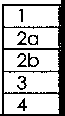 Enter amount of consideration for the conveyance {from line I, TP-584 Schedule B)2a. Allowance {Improved property- $100,000; Vacant land- $50,000)2b.  Apportionment credit, if any {from Schedule B, Part II, Item n}Taxable consideration {subtract line 2a and 2b from line 1)0.75%Corrmunily Preservation Fund {ofline 3), make certified check or attorney check payable to Orange County ClerkProperty not subject to CPF Tax {see Schedule B, Part JI and  check box 5)Note: If exemption or credit is claimed, approval of Town {Attorney or Supervisor) must be obtained IN ADVANCE of closing and/or filing of this form (see Schedule B, Part 11)		IIPenalties and InterestPenaltiesAny grantor or grantee fanlng to file o retvrn or to pay any tax within the time required shell be subject to a penalty of 10% of the amount of tax due plus on interest penalty of 2% of such amount of each month of delay or fraction thereof ofter the expiration for the first month otter such return wos required to be filed or the tax became due. However, the interest penalty shall not exceed 25% in the aggregate penalty.InterestDaily compounded interest wTII be charged on the amount of the tax due not paid within the time required.Signature (both the grantor(s) and grantee(s) must sign}.The undersigned certify that the above return, including any certificallon, schedule or attachment, is to the best of his/her knowledge, true and complete.Grontor	GranteeGranter	GranteePage 2Town of Warwick Community Preservation Fund Transfer Tax Note: Unless exemption is claimed, Page 2 (Schedule B, Part 11) need not be completed.	Schedule B (continued)	 Part II - Explanation of Exemption Claimed in Part l, line 5 (check any boxes that apply)Note: For any transaction claiming exemption, advance approval, evidenced by signature of Town Attorney orTown Supervisor is required or instrument of conveyance will not be accepted for recording by the Orange County Clerk's Office.The conveyance of real property is exempt from the real estate transfer tax for the following reason:Conveyance is to the United Nations, the United States of America, the State of New York or any of their instrumentalities, agencies or political subdivisions (or any public corporation, including a public corporation created pursuant to agreement or compact with another state or Canada)...	............................................Conveyance is to secure a debt or other obligation	□Conveyance is without additional consideration to confirm, correct, modify or supplement a prior conveyance	□Conveyance or real property is without consideration and not in connection with a sale, including conveyances conveying realty as bona fide gifts................................	.................Conveyance is given in connection with a tax sale	□Conveyance is mere change of identity or form of ownership or organization where there is no change in beneficial ownership. {This exemption cannot be claimed for a conveyance to a cooperative housing corporation of real property comprising the cooperative dwelling or dwellings.).	.................Conveyance consists of deed of partition ......................................Conveyance is given pursuant to the federal bankruptcy act .....	□.	□Conveyance consists of the execution of a contract to sell real property without the use or occupancy of such property or the granting of an option to purchase real property without the use or occupancy of such property..................................Conveyance or real property which is subject to restrictions which prohibit the use of the entire property for any purposes except agriculture, recreation or conservation, pursuant to Section 1449-eeee (2) (j) or (k) of Article 31-C of the Tax Law. (See required Town approval, below)...	...................................................................................Conveyance of real property for open space, parks, or historic preservation purposes to any not-for-profit tax exempt corporation operated for conservation, environmental, or historic preservation purposes	.............................Other- list explanations in space below..................................................................................	·..□The conveyance is approved for an exemption from the Community Preservation Transfer Tax, under Section 1449-bbbb of Article 31-F of the Tax law ................................................................................................................................................land apportionment credit on land outside the state and/or Town (explain in space below)	□Exemption Approved:Date:	Signature of Town Attorney or other designated official(Print Name) Use the space below for any additional explanations:	Granter0 IndividualD Corporaflon□DPartnership OtherNome (individual; last fll'St middle)Nome (individual; last fll'St middle)Nome (individual; last fll'St middle)Soci<f Security NurberSoci<f Security NurberGranter0 IndividualD Corporaflon□DPartnership OtherMailing addressMailing addressMailing addressSoclcf SecurityNulberGranter0 IndividualD Corporaflon□DPartnership OtherQtyStateZip codeFederal e mployer iden. number1Federal e mployer iden. number1Grantee D Individual D Corporation□D PartnershipOtherNome {individual; last first middle)Nome {individual; last first middle)Nome {individual; last first middle)Socill SecurityNulberGrantee D Individual D Corporation□D PartnershipOtherMailing addressMailing addressMailing addressSoclll Security NurberSoclll Security NurberGrantee D Individual D Corporation□D PartnershipOtherC1tyStateZip codeFederal e mployer iden. number1Federal e mployer iden. number1Tax Moo DesianotionTax Moo DesianotionTax Moo DesianotionAddressVillooeTownCountySectionBlockLotWarwickOrangeWarwickOrange